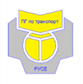 ПРОФЕСИОНАЛНА ГИМНАЗИЯ ПО ТРАНСПОРТ - РУСЕ      пк. 7005, гр. Русе, ул. „Проф. Димитър Баларев”, № 1, тел.:082/841886   е-maill: pgtransport_rs@abv.bgД Е К Л А Р А Ц И Яот ……………………………………………………………………………………………….адрес: …………………………………………………………………………………………..телефон: ……………………………………………………………………………………….родител/ настойник на:..…………………………………………….……………….., ЕГН: …………………………, ученик от …………. клас в Професионална гимназия по транспорт - Русе	Аз, долуподписаният/та, декларирам СЪГЛАСИЕТО СИ синът/дъщеря ми да участва в мобилност с цел практика в гр. Гранада, Испания, провеждана по Проект № 2021-1-BG01-KA122-VET-000016814 на тема: «Европейската мобилност – осигуряване на равен достъп до качествено приобщаващо образование» на стойност 54 954 Евро, осъществяван със съдействието и финансовата подкрепа на ЕС, Програма «Еразъм+», администрирана в България от ЦРЧР, за периода от 26.06.2022 до 16.07.2022 г.гр. Русе, .............. 2021 г.			ПОДПИС НА РОДИТЕЛ: ...............................